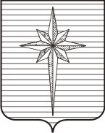 Дума ЗАТО ЗвёздныйРЕШЕНИЕПРОЕКТ00.00.2017											    № 00Об утверждении Квалификационных требований для замещения должностей муниципальной службы в органах местного самоуправления ЗАТО Звёздный и признании утратившим силу решения Думы ЗАТО Звёздный от 18.08.2015 № 59В соответствии состатьёй 5Закона Пермского края от 04.05.2008 № 228-ПК «О муниципальной службе в Пермском крае», частью3 статьи 50 Устава городского округа ЗАТО Звёздный Дума ЗАТО Звёздный решила:	1. Утвердить прилагаемые Квалификационные требования для замещения должностей муниципальной службы в органах местного самоуправления ЗАТО Звёздный.2. Признать утратившим силу решение Думы ЗАТО Звёздный от 18.08.2015 № 59 «Об утверждении Квалификационных требований к уровню профессионального образования, стажу муниципальной службы или стажу работы по специальности, профессиональным знаниям и навыкам, необходимым для замещения должностей муниципальной службы в органах местного самоуправления ЗАТО Звёздный и признании утратившим силу решения Думы ЗАТО Звёздный от 19.08.2009 № 69». 	3. Опубликовать (обнародовать) настоящее решение установленным порядком.	4. Настоящее решение вступает в силу после дня его официального опубликования.Глава ЗАТО Звёздный –председатель Думы ЗАТО Звёздный 						И.А. ОбодоваУТВЕРЖДЕНЫрешением Думы ЗАТО Звёздный от 00.00.0000 № 00КВАЛИФИКАЦИОННЫЕ ТРЕБОВАНИЯ для замещения должностей муниципальной службы в органах местного самоуправления ЗАТО Звёздный 1. Для замещения должности муниципальной службы требуется соответствие квалификационным требованиям к уровню профессионального образования, стажу муниципальной службы или работы по специальности, направлению подготовки, знаниям и умениям, которые необходимы для исполнения должностных обязанностей, а также при наличии соответствующего решения представителя нанимателя (работодателя) - к специальности, направлению подготовки.2. Квалификационные требования к знаниям и умениям, которые необходимы для исполнения должностных обязанностей, устанавливаются в зависимости от области и вида профессиональной служебной деятельности муниципального служащего его должностной инструкцией. Должностной инструкцией муниципального служащего могут также предусматриваться квалификационные требования к специальности, направлению подготовки.3. Для замещения должностей муниципальной службы в органах местного самоуправления ЗАТО Звёздный устанавливаются следующие квалификационные требования к уровню профессионального образования, стажу муниципальной службы или стажу работы по специальности, направлению подготовки:а) для высшей группы должностей муниципальной службы - наличие высшего образования не ниже уровня специалитета, магистратуры, наличие стажа муниципальной службы не менее четырех лет или стажа работы по специальности, направлению подготовки не менее пяти лет;б) для главной группы должностей муниципальной службы - наличие высшего образования, наличие стажа муниципальной службы не менее двух лет или стажа работы по специальности, направлению подготовки не менее трех лет;в) для ведущей группы должностей муниципальной службы - наличие высшего образования, наличие стажа муниципальной службы не менее одного года или стажа работы по специальности, направлению подготовки не менее двух лет или наличие среднего профессионального образования со стажем работы по специальности, направлению подготовки не менее пяти лет (за исключением лиц, замещающих руководящие должности в данной группе должностей);г) для старшей группы должностей муниципальной службы - наличие высшего образования без предъявления требований к стажу или наличие среднего профессионального образования со стажем работы по специальности, направлению подготовки не менее трех лет;д) для младшей группы должностей муниципальной службы - наличие среднего профессионального образования без предъявления требований к стажу;е) для замещения должностей муниципальной службы советник (консультант), помощник, референт, пресс-секретарь на условиях срочного трудового договора требования к стажу могут не предъявляться.Для лиц, имеющих дипломы специалиста или магистра с отличием, в течение трех лет со дня выдачи диплома устанавливается квалификационное требование к стажу работы по специальности, направлению подготовки для замещения должностей муниципальной службы ведущей группы должностей муниципальной службы - не менее одного года стажа работы по специальности, направлению подготовки.4. К кандидатам на должность главы местной администрации ЗАТО Звёздный, предъявляются следующие дополнительные требования: наличие стажа работы на руководящей должности не менее трех лет, знание Конституции Российской Федерации, федеральных конституционных законов, федеральных законов, иных нормативных правовых актов Российской Федерации, Устава Пермского края, законов и иных нормативных правовых актов Пермского края, устава ЗАТО Звёздный и иных муниципальных правовых актов, необходимых для исполнения должностных обязанностей в части осуществления отдельных государственных полномочий.Под руководящей должностью понимается должность руководителя, заместителя руководителя органа государственной власти или государственного органа, органа местного самоуправления или муниципального органа, организации, а также должность руководителя (заместителя) их структурного подразделения.Дополнительные требования в отношении должности главы местной администрации, замещаемой по контракту, могут также быть установлены Уставом ЗАТО Звёздный.